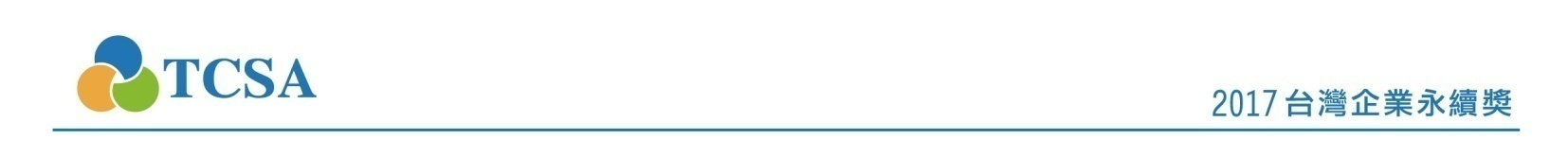 企業表現自評表－台灣企業說明：以下自評表於本評選活動官方網站線上系統進行下載，填寫後上傳至系統，超過規定提交期限，系統恕不受理。 第一部分、企業永續報告完整性40%可信度35%溝通性25%第二部份、網頁內容及多媒體設計第三部份、企業綜合績效[註1]公司治理階層必須是公司內部正式職員。[註2]含水資源管理。[註3] 參獎企業可自行選擇呈現污染物管理與減量績效、環境管理系統建置、環境改善措施或環境與永續教育推廣等成效。環境改善措施泛指綠建築、節能設備更新、資源回收與再利用等環境管理措施。評選指標說明自評分數頁碼重大性15%組織重大性分析鑑別出關鍵的永續衝擊的結果與方法利害相關人共融10%報告書主要的對象、組織的利害關係人議合之過程、方法與結果，並說明各種利害關係人對於組織的意義策略10%包含供應鏈在內之社會、環境與永續發展政策說明、產品與服務之控管、短中長期之目標，以及流程說明(衡量、揭露與計算績效指標的方法、報告的時效性與範疇等)組織介紹5%主要評選企業概況，包含：主要產品與服務、財務績效、地理分布與員工資訊、整體環境與組織營運之關聯性等資訊評選指標說明自評分數頁碼管理流程10%管理流程的內容主要分為：管理系統、報告採用的指引與標準，以及主要的報告撰寫對外窗口。利害關係人共融 5%藉由利害關係人議合所得到之結果，組織採取的回饋行動，以及該結果如何改變組織制訂策略。治理5%與永續發展相關議題之主責董事會成員、管理者薪酬與永續績效間之連結性、風險與機會之分析及其管理流程之說明、永續管理承諾的一致性。績效5%重大性議題所帶來的衝擊資訊與經濟、環境與社會之績效、有無違反法規的紀錄及其說明等。保證10%內部稽核或保證之流程、外部保證之說明(含保證之範疇與方法等) 評選指標說明自評分數頁碼展現10%版面配置、可理解性、適當的長度、創新的方法，以及適當圖表之呈現等。利害關係人共融5%可取得性(accessibility)、溝通與回饋之機制架構10%分為三部分：(一)報告總結的部分，(二)完整的索引設計， (三)報告書附有詳細的連結，使讀者可以透過網頁的說明獲得更細節的資訊。評選指標說明自評分數CSR專區品質20%  是否設置CSR專區、官網首頁可明顯看到CSR專區之連結、提供最新年度的CSR報告書提供下載前述網址網頁更新與管理20%網站是否有最新消息，即時與利害關係人溝通，網站資訊是否時常更新前述網址電子報告書與其他資訊連結20%按照永續報告定義，須符合環境、社會與治理(ESG)以及供應鏈管理等四項議題之揭露、電子版報告書與其資訊連結前述網址多媒體設計與互動20%是否利用文字、圖表、影片、互動式網頁等內容加強與利害關係人之溝通前述網址利害關係人回饋管道與社群網站20% 是否是否有網站地圖/站內搜尋引擎/是否將CSR專區分類/是否說明CSR專區的分類項目、是否設計線上回饋信箱，網路直接填寫或連結至電子信箱/是否設計有問卷填寫的連結、是否有社群網站並實際運作(Twitter、FB、Plurk或是微博等)/是否提供電子報訂閱前述網址主要評選構面說明自評分數頁碼企業永續願景與策略15%企業永續願景與核心理念之宏觀性及產業領導性企業永續經營方針之可行性企業永續願景與全球永續發展之關聯性企業治理績效10%企業治理程序股東權益及董事會運作人才發展與培育企業永續或企業社會責任等相關委員會運作財務經營績效15%財務績效獲利表現財務績效與創新產品或商業模式間之關聯性環境保護績效15%氣候變化因應作為能資源管理措施[註2]環境管理績效[註3]社會共融績效15%社會共融策略與目標組織外部社會績效組織內部社會績效供應鏈管理績效15%供應鏈管理策略與目標供應鏈管理準則執行成效合規或獎勵事蹟15%符合法規及規範獎勵事蹟